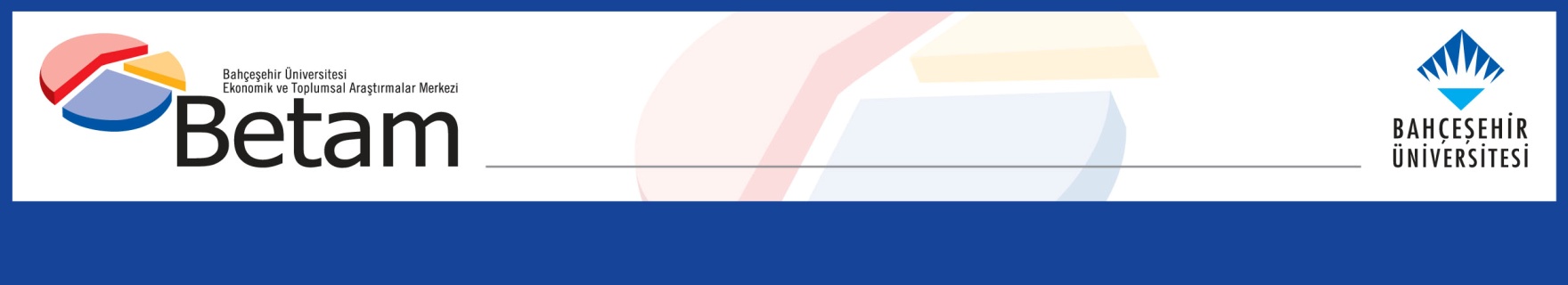 	İŞGÜCÜNDEKİ ŞİDDETLİ ARTIŞ İŞSİZLİĞİ YÜKSELTTİSeyfettin Gürsel*, Gökçe Uysal Kolaşın  ve Yazgı Genç ***Yönetici Özeti Mevsim etkilerinden arındırılmış işgücü verilerine göre tarım dışı işsizlik oranı Şubat 2019 döneminde 0,3 yüzde puan artarak yüzde 15,8’e ulaşmıştır. Bu dönemde uzunca bir süredir devam etmekte olan tarım dışı istihdam kayıplarının durduğu ve istihdamın nihayet arttığı görülmektedir. Ancak son üç dönemdir gerilemekte olan tarım dışı işgücü de kayıplarını kapatarak artmıştır. Dolayısıyla tarım dışı işsiz sayısı 4,3 milyona dayanmıştır. Sanayideki istihdam kayıpları 4 bin ile sınırlı kalmış, inşaattaki kayıplar devam etmiş, hizmetlerde ise istihdam artmıştır. Bu dönemde hızlanan kadın işgücüne katılımına paralel olarak tarım dışı işsizlikteki toplumsal cinsiyet farklılıkları genişlemiştir.  Tarım dışı işsiz sayısı 4 milyon 307 binMevsim etkilerinden arındırılmış verilere göre Şubat 2019 döneminde Ocak 2019 dönemiyle kıyaslandığında tarım dışı işgücü 204 bin artarak 27 milyon 259 bine çıkarken, tarım dışı istihdam 91 bin artarak 22 milyon 952 bin kişi olarak kaydedilmiştir (Şekil 1,Tablo 1). Bu gelişmeler sonucunda tarım dışı işsiz sayısı 113 bin kişi artarak 4 milyon 307 bine yükselmiş, tarım dışı işsizlik oranı ise yüzde 15,8’e yükselmiştir. Şubat 2019 döneminin Ocak, Şubat ve Mart aylarının ortalaması olduğunu, dolayısıyla daha çok 2019 yılının ilk çeyreğini yansıttığını hatırlatalım. Bu dönemde uzun süredir devam eden istihdam kayıplarının durduğu, ancak bir süredir düşmekte olan işgücünün de tekrar artışa geçtiği göze çarpmaktadır. İşgücündeki artışın kuvvetli olması tarım dışı işsizliğin artmasına da sebep olmuştur. Şekil 1 Mevsim etkilerinden arındırılmış tarım dışı işgücü, istihdam ve işsizlik oranı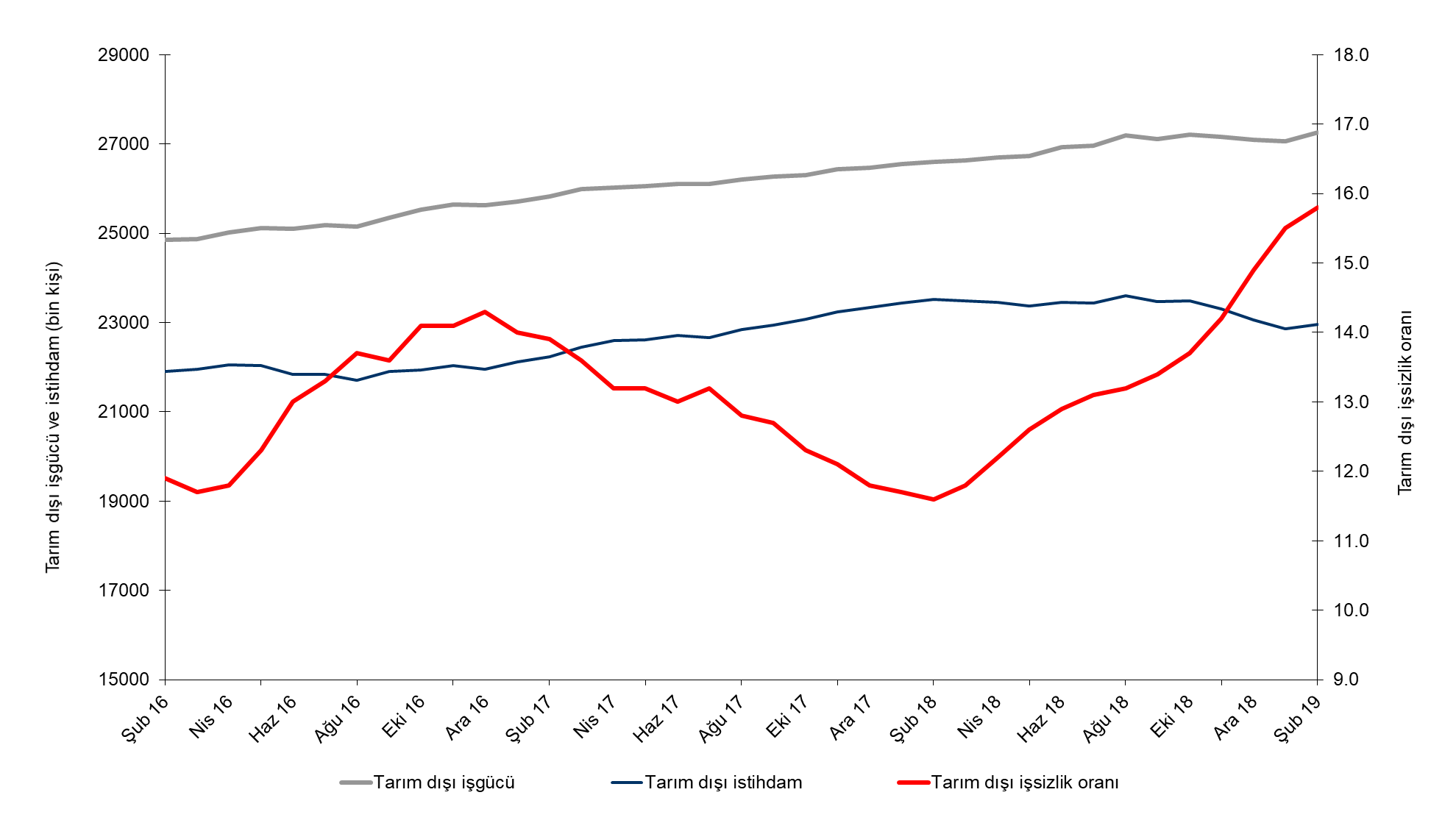 Kaynak: TÜİK, BetamMart 2018 döneminde işsizliğin sabit kalmasını bekliyoruzBetam tahmin modeli, mevsim etkilerinden arındırılmış tarım dışı işsizliğin 0,2 yüzde puan artışla Şubat 2019 döneminde yüzde 15,7’e yükseleceğini tahmin etmişti. Tarım dışı işsizlik oranı 0,3 puan artarak Şubat 2019 döneminde 15,8 olarak gözlemlenmiştir. Betam tahmin modeli Mart 2019 döneminde mevsim etkilerinden arındırılmış tarım dışı işsizlik oranının yüzde 15,8 seviyesinde sabit kalacağını öngörmektedir. Tahmin modelinin ayrıntılarına Betam internet sitesinden ulaşılabilir. Tahmin modelinde kullanılan Kariyer.net verilerinden ilan başına başvuru sayısı Şekil 3'de gösterilmektedir. Kariyer.net'in verileri Betam tahmin modelinin girdilerinden biri olmakla birlikte tek etken değildir. Tahminde kullanılan ekonometrik modelde İŞKUR verileri, reel kesim güven endeksi, kapasite kullanım oranı gibi farklı birçok değişken kullanılmaktadır. Şekil 2 Mevsim etkilerinden arındırılmış tarım dışı işsizlik oranı ve ilan başına başvuru sayısı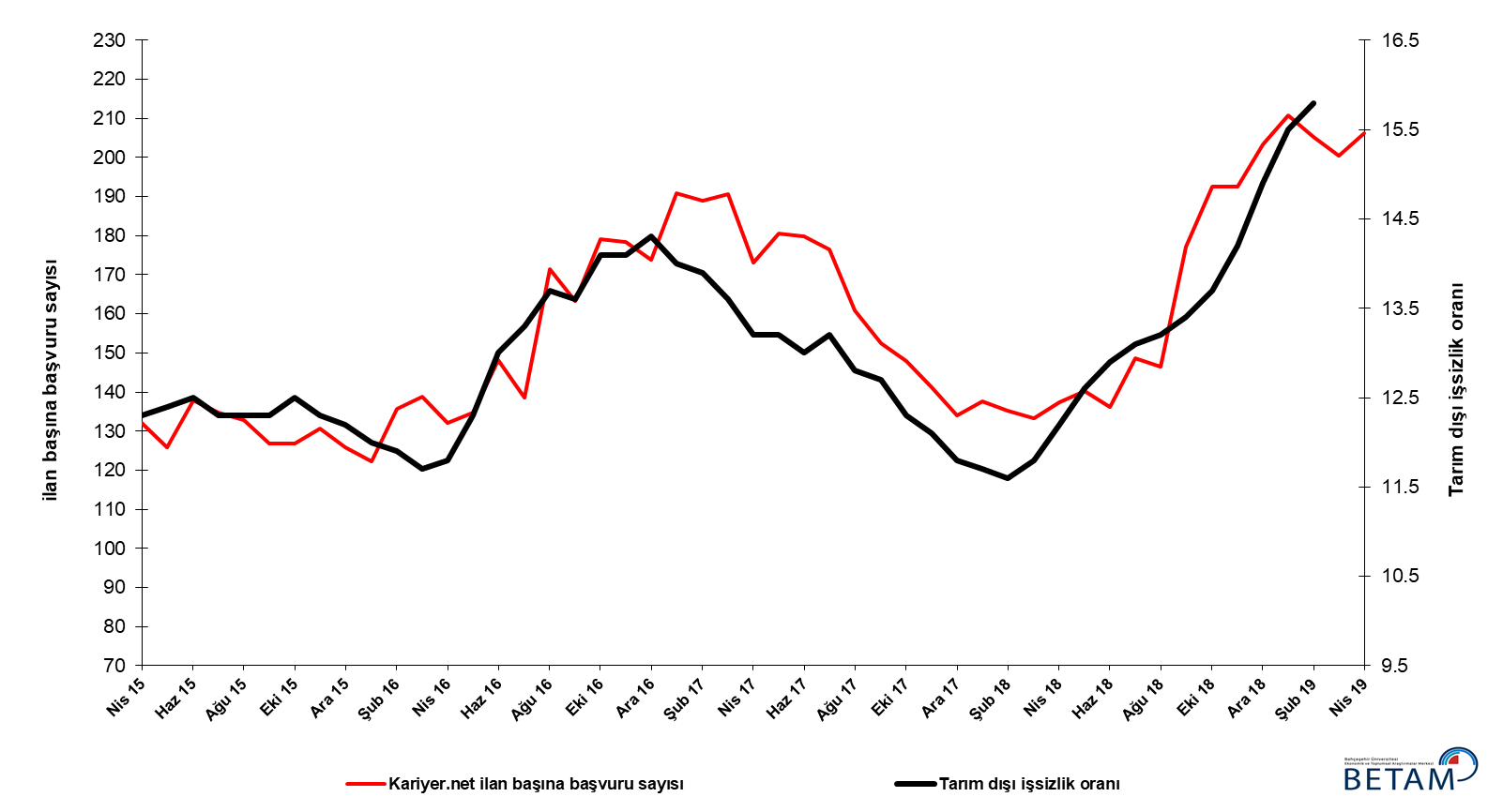 Kaynak: Kariyer.net, TÜİK, BetamHizmetlerde güçlü istihdam artışı Mevsimsellikten arındırılmış sektörel istihdam verilerine göre Şubat 2019 döneminde Ocak 2018 dönemine kıyasla hizmetler hariç tüm sektörlerde istihdam azalmıştır (Şekil 3,Tablo 2). İnşatta istihdam 14 bin azalırken, tarım ve sanayi sektörlerindeki istihdam kayıpları sırasıyla 23 bin ve 4 bin olmuştur. Hizmetlerde ise istihdam 108 bin kişi artmıştır.  Sanayide son üç dönemdir (Kasım 2018’den Ocak 2019’a) devam eden güçlü istihdam kayıpları Şubat 2019’da yavaşlamıştır (Tablo 2). İnşaattaki istihdam kayıpları son bir yıldır (Şubat 2018’den beri) aralıksız devam etmektedir. Toplam istihdam kaybı 551 bine ulaşmıştır. Son dönemlerde istihdam kayıpları yaşanan hizmetlerde ise Şubat 2019’da 108 binlik kuvvetli sayılabilecek bir artış gözlenmiştir. Şekil 3 Sektörlerin istihdam değişimi (bin kişi) 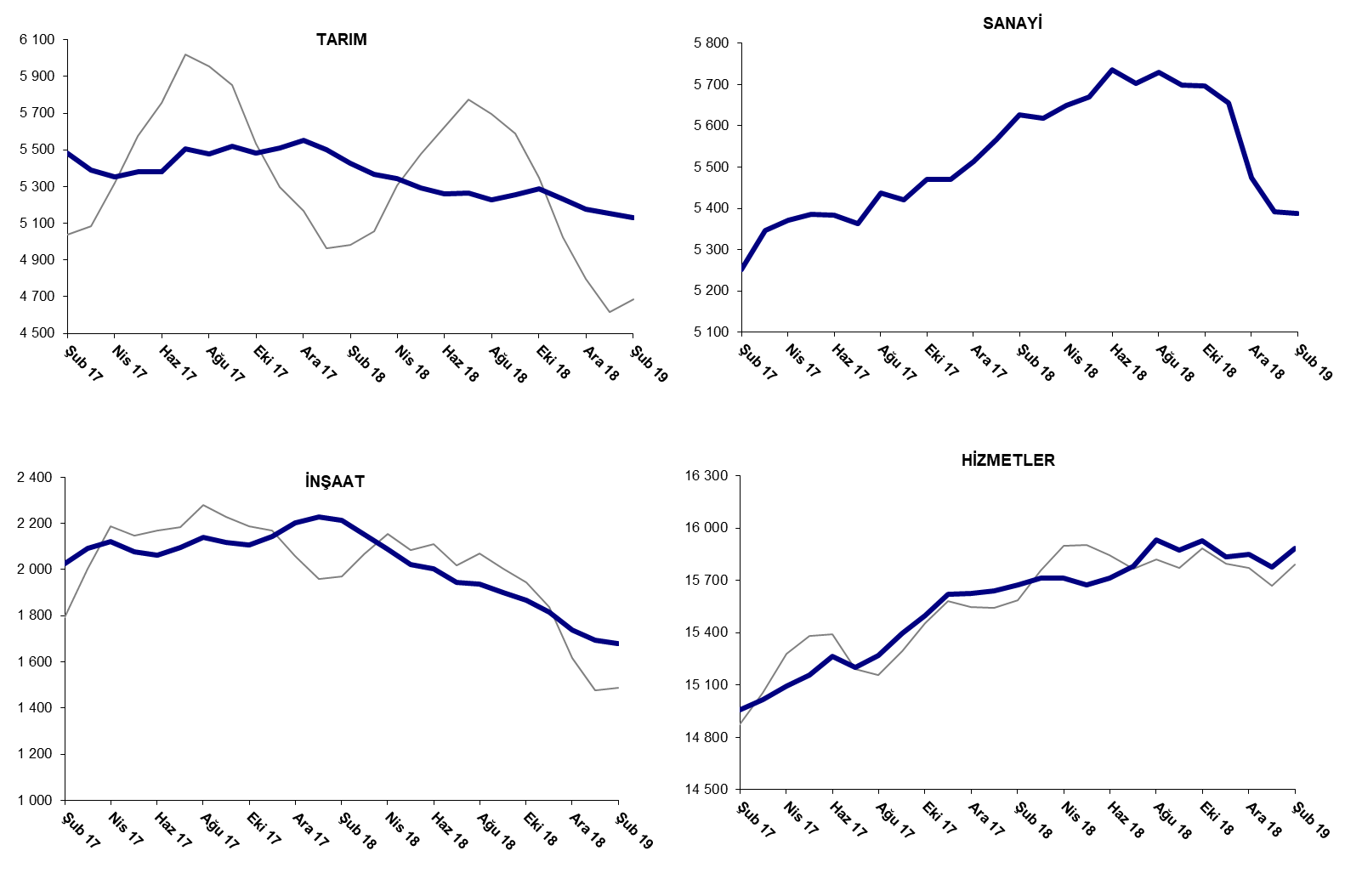              Kaynak: TUİK, BetamTarım dışı istihdam yıllık olarak da düştüŞubat 2019 döneminde bir önceki yılın aynı dönemine kıyasla mevsim etkilerinden arındırılmamış tarım dışı işgücü 784 bin (yüzde 3) artmış, tarım dışı istihdam 514 bin (yüzde 2,2) azalmıştır (Şekil 4). Yıllık işgücü artışı normal eğiliminde devam etmiştir. Buna karşın tarım dışı istihdam yıllık olarak da gerilemiştir. Bu gelişmelerin sonucunda Şubat 2019 döneminde geçen yılın aynı dönemine kıyasla tarım dışı işsiz sayısı 1 milyon 298 bin kişi artarak 4 milyon 610 bine yükselmiştir. Şekil 4 Tarım dışı işgücü, istihdam ve işsiz sayısında yıllık değişimler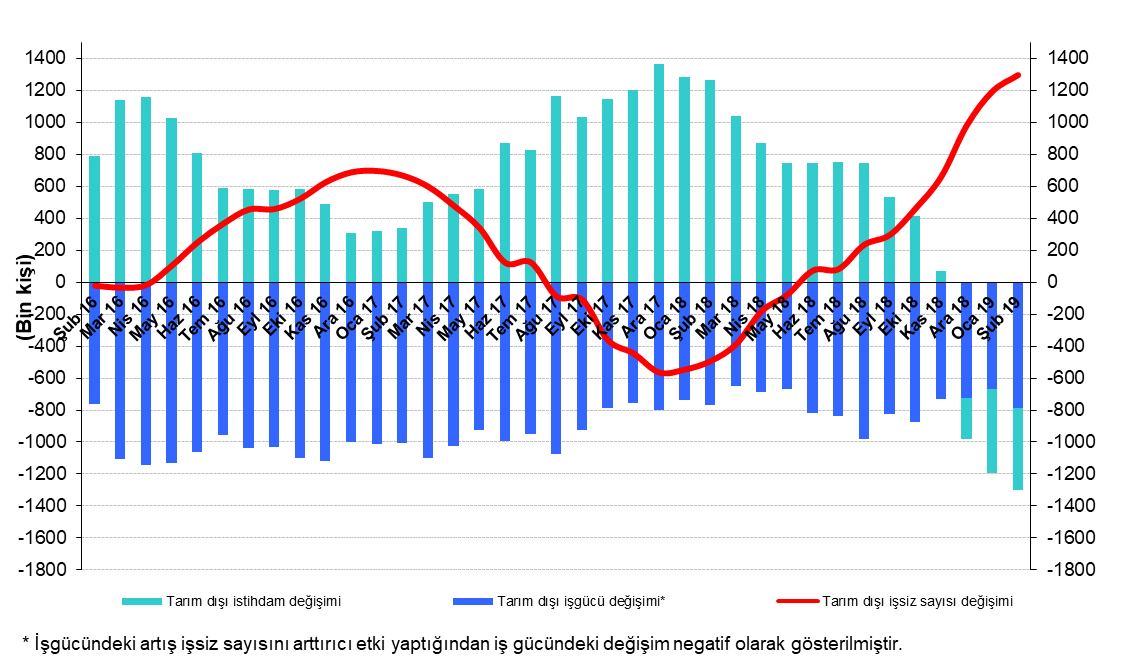 Kaynak: TÜİK, BetamKadınlarda tarım dışı işsizlik oranı yüzde 20’yi aştıŞekil 5’te mevsim etkilerinden arındırılmış kadın ve erkek tarım dışı işsizlik oranları verilmektedir. Şubat 2019 döneminde kadınların tarım dışı işsizlik oranı Ocak 2019’a kıyasla 0,8 yüzde puan artarak yüzde 20,8 erkeklerin işsizlik oranı ise 0,2 yüzde puan artarak yüzde 14,1 olmuştur. Şubat 2019 döneminde Ocak 2019 dönemine kıyasla erkek istihdamında 8 bin gerileme kaydedilmiştir (Tablo 3). Kadınların istihdamında ise binlik sınırlı bir artış gözlenmiştir. Diğer taraftan kadın işgücünde 78 bin, erkek işgücünde ise 36 binlik bir artış gözlenmiştir. Tarım dışı işsizlik oranlarındaki toplumsal cinsiyet farkı Ocak 2019 döneminde 6,2 yüzde puan iken Şubat 2019 döneminde 6,7 yüzde puana yükselmiştir. Şekil 5: Mevsim etkilerinden arındırılmış kadın ve erkek tarım dışı işsizlik oranları (%)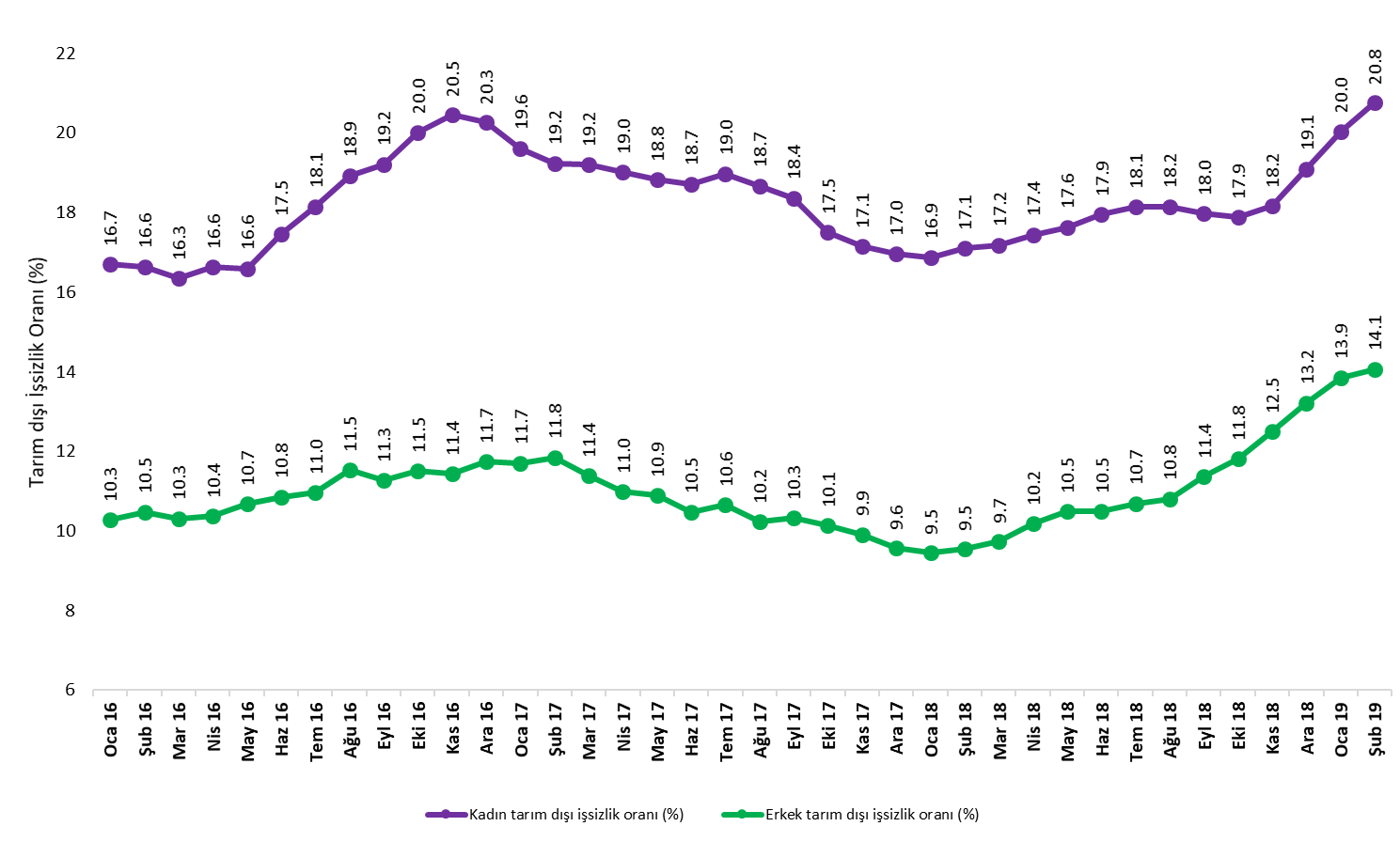 Kaynak: TÜİK, BetamTablo 1 Mevsim etkilerinden arındırılmış tarım dışı işgücü göstergeleri (bin kişi) *Kaynak: TÜİK, BetamTablo 2 Mevsim etkilerinden arındırılmış sektörel istihdam (bin kişi) *Kaynak: TÜİK, BetamTablo 3: Mevsim etkilerinden arındırılmış kadın ve erkek tarım dışı işgücü göstergeleri (bin kişi) Kaynak: TÜİK, Betamİşgücüİstihdamİşsizlikİşsizlik OranıAylık değişimlerAylık değişimlerAylık değişimlerOcak 162475621785297112.0%İşgücüİstihdamİşsizlikŞubat 162485621898295811.9%100113-13Mart 162487121961291011.7%1563-48Nisan 162501022059295111.8%1399841Mayıs 162512122031309012.3%111-28139Haziran 162510121838326313.0%-20-193173Temmuz 162518021831334913.3%79-786Ağustos 162514821703344513.7%-32-12896Eylül 162535121903344813.6%2022002Ekim 162552921929360014.1%17826152Kasım 162564722031361614.1%11910217Aralık 162562121957366414.3%-26-7448Ocak 172571422114360014.0%93157-64Şubat 172582622236359013.9%112122-10Mart 172598722453353413.6%161217-56Nisan 172602322588343513.2%36135-99Mayıs 172605822618344013.2%35305Haziran 172610122708339313.0%4490-46Temmuz 172610922663344613.2%8-4553Ağustos 172620022846335412.8%90183-93Eylül 172627122935333612.7%7289-17Ekim 172631023074323612.3%39139-100Kasım 172643023232319812.1%120158-38Aralık 172646523342312311.8%35110-75Ocak 182654223437310511.7%7895-17Şubat 182660223516308611.6%5979-20Mart 182662623484314211.8%24-3256Nisan 182670623448325812.2%80-36116Mayıs 182673523366336912.6%28-82110Haziran 182692823454347412.9%19388105Temmuz 182696123429353213.1%33-2558Ağustos 182718823599358913.2%22717057Eylül 182710523473363213.4%-83-12643Ekim 182721723488372913.7%1121597Kasım 182716423307385714.2%-52-181129Aralık 182709923061403814.9%-66-246180Ocak 192705422861419315.5%-44-200156Şubat 192725922952430715.8%20491113TarımSanayiİnşaatHizmetlerAylık değişimlerAylık değişimlerAylık değişimlerAylık değişimlerOcak 1653755300200614479TarımSanayiİnşaatHizmetlerŞubat 1653315276199914622-44-24-7143Mart 165391529520211464560192223Nisan 1653715381203314645-2086120Mayıs 1653295386205514590-42522-55Haziran 1651865330195314556-143-56-102-34Temmuz 165214525419531462328-76067Ağustos 165280522419171456366-30-36-60Eylül 1653345260202614617543610954Ekim 1652675282199214656-6722-3439Kasım 16527853161994147221134266Aralık 165311526519671472633-51-274Ocak 175439527419751486512898139Şubat 175481525120261495842-235193Mart 1753895346209215015-92956657Nisan 1753535372212115096-36262981Mayıs 17538153862076151552814-4559Haziran 17538353832061152632-3-15108Temmuz 1755075363209615203124-2035-60Ağustos 1754765437213915271-31744368Eylül 175522542121171539746-16-22126Ekim 1754845470210515498-3849-12101Kasım 175511547021441561827039120Aralık 17555455142203156254344597Ocak 1855005567223015640-54532715Şubat 1854275627221415675-7360-1635Mart 1853685618215215714-59-9-6239Nisan 1853445650208715711-2432-65-3Mayıs 1852935669202315674-5119-64-37Haziran 1852605737200515712-3368-1838Temmuz 18526357031943157833-34-6271Ağustos 1852265730193815931-3727-5148Eylül 185256569819001587530-32-38-56Ekim 185289569618671592533-2-3350Kasım 1852325656181515836-57-40-52-89Aralık 1851785474173715851-54-182-7815Ocak 1951565392169315777-22-82-44-74Şubat 1951335388167915885-23-4-14108Kadın İşgücüKadın İstihdam Kadın İşsizErkek İşgücü Erkek İstihdam Erkek İşsizOcak 1670105840117017722159011821Şubat 1670395868117117766159051861Mart 1670605906115417809159741835Nisan 1671465957118817846159951851Mayıs 1671795988119117916160041912Haziran 1672625995126717825158911934Temmuz 1672775956132117909159471962Ağustos 1673165932138517945158762069Eylül 1673835965141818016159882028Ekim 1674355947148818087160062081Kasım 1674675940152718154160802074Aralık 1674535943151018185160512133Ocak 1774495988146118269161312138Şubat 1775056061144418286161202166Mart 1776156153146218333162452088Nisan 1776036158144618370163542016Mayıs 1776556215144018389163872002Haziran 1776706235143618414164871928Temmuz 1776876229145918440164771963Ağustos 1777226281144118486165941891Eylül 1777736346142718513166031910Ekim 1777856422136318529166531876Kasım 1778356492134318570167301840Aralık 1778836546133718612168321780Ocak 1879226585133718626168651761Şubat 1879486589135918653168751778Mart 1879506584136618682168631820Nisan 1879886595139318715168111904Mayıs 1880256611141418739167741964Haziran 1880746625144918785168161969Temmuz 1880936626146718810167992011Ağustos 1882016713148918854168182036Eylül 1881726703146918864167212143Ekim 1882656788147818891166602231Kasım 1882506752149918904165422361Aralık 1883366744159118918164182500Ocak 1983656689167618935163112623Şubat 1984436690175318971163032667